                   MINUTES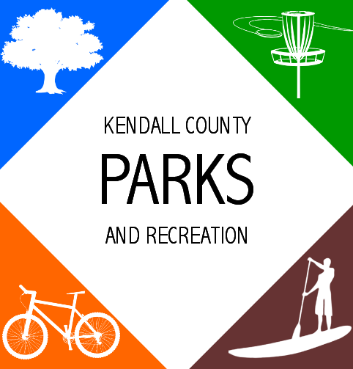                  Parks Advisory Board Meeting                 11:00 AM- June 24, 2021                 Ring Mountain Event Center                 716 FM 289 Comfort, TX 78013The Parks Advisory Board of Kendall County was called to order on Thursday, June 24, 2021, at 11:02 AM, at the Ring Mountain Event Center, 716 FM 289 Comfort, TX 78013, with the following members present:Board Present:	Jonathan Piper (Precinct 1)			Frederick Cook (Precinct 1)			Dale Bransford (Precinct 1)			Jed Mazour (Precinct 2)			Maritza Gonzalez-Cooper (Precinct 2)			Patricia Ptak (Precinct 3)			Brad Gessner (Precinct 4)			Andrew Robinson (Precinct 4)Board Absent:	Brent Evans (Precinct 2)Staff Present:		Parks Director, Daniel Vetter			Administrative Manager, Joe ReissigCall to OrderMaritza Gonzalez-Cooper, ChairPublic CommentsNo one wished to address the Parks Advisory Board.Announcements/RemindersNo announcements were made.Approval of Minutes1. Adoption of MinutesMotion to adopt minutes from May 20, 2021Chair of the Parks Advisory Board Maritza Gonzalez-Cooper moved to approve the minutes, with Andrew Robinson seconding the motion. Passed by the following voters:Ayes: 	Chair of the Parks Advisory Board Maritza Gonzalez-Cooper, Vice Chair of the Parks Advisory Board Dale Bransford, Jonathan Piper, Jed Mazour, Andrew Robinson, Brad Gessner, Fritz Cook, and Patricia Ptak.Staff Report1. Traffic CountsAdministrative Manager Joe Reissig provided updates on the traffic counts for each park from May 12, 2021 to June 23, 2021.2. Disc Golf Course UpdateParks Director Daniel Vetter provided updates on the progress of the disc golf course located at Joshua Springs Park and Preserve.3. Winter Storm UpdateParks Director Daniel Vetter provided updates on the completion of restroom restorations at Joshua Springs Park and Preserve.Consideration and Action1. Establish groups for natural resources, Parks Master Plan, and 501c3The members of each focus group are as follows: Natural Resources- Brent Evans, Jonathan Piper, and Andrew Robinson / Parks Master Plan- Jed Mazour, Fritz Cook, and Brad Gessner / 501c3- Maritza Gonzalez-Cooper, Patricia Ptak, and Dale Bransford2. Conduct a workshop with the Commissioners CourtThe Parks Advisory Board proposed July 22, 2021 to conduct a workshop with the Commissioners Court pending the courts availability.3. Partner with Comfort Area FoundationNo action was taken.4. Schedule next advisory board meetingThe Parks Advisory Board approved July 22, 2021 for the next meeting.Other Business1. Parks Master Plan UpdatesParks Director Daniel Vetter provided updates on the current status of the Parks Master Plan2. Comfort Park Maintenance AgreementParks Director Daniel Vetter reviewed the maintenance agreement with the advisory board. Fritz Cook suggested to include hours of operation under Section 9(i) Maintenance Terms- Restrooms.3.Bond Election PollThe board discussed strategic planning for park land acquisition on future bond elections.4. Budget FY 2022Parks Director Daniel Vetter provided updates on the Parks Department FY 21/22 Budget 5. Comfort Vision 2050 Parks RecommendationsBrad Gessner discussed opportunities for public parking and river access to Cypress Creek near county owned property.6. Awareness for ParksPatricia Ptak discussed future plans to create awareness of Kendall County parks by focusing beginning efforts of highlighting Joshua Springs park and Preserve.Future Agenda ItemsUtilizing social media platforms to highlight Kendall County parks.AdjournmentMaritza Gonzalez-Cooper, Chair adjourned at 12:41 PM.